John A. Crookshank Elementary School School Advisory CouncilSeptember 19, 20194:00-5:00 pmAgenda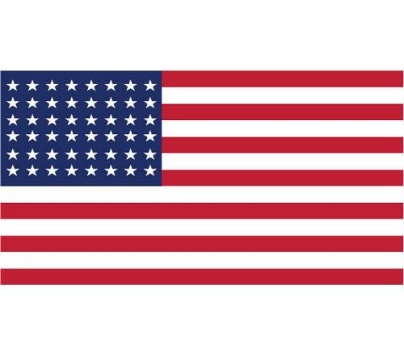 Welcome and IntroductionsReview of August’s MinutesTreasurer’s ReportPrincipal’s AgendaTitle 1New BusinessReview by-lawsEstablish SAC compositionYvette Gonzalez and Angie Rodgers funding requestJoanne Marziani funding request3rd grade funding requestOther Business Next SAC Meeting Date-October 24